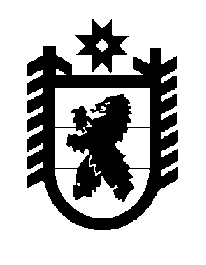 Российская Федерация Республика Карелия    ПРАВИТЕЛЬСТВО РЕСПУБЛИКИ КАРЕЛИЯРАСПОРЯЖЕНИЕ                                    от 11 января 2018 года № 1р-П г. Петрозаводск В соответствии с частями 8, 9 статьи 9 Закона Республики Карелия                     от 21 декабря 2017 года № 2205-ЗРК «О бюджете Республики Карелия на 2018 год и на плановый период 2019 и 2020 годов» утвердить прилагаемый перечень межбюджетных трансфертов из бюджета Республики Карелия местным бюджетам, предоставление которых в 2018 году осуществляется в пределах сумм, необходимых для оплаты денежных обязательств по расходам получателей средств местных бюджетов, источником финансового обеспечения которых являются данные межбюджетные трансферты.
Исполняющий обязанностиГлавы Республики Карелия                                                              А.Е. Чепик    Утвержден распоряжением    Правительства Республики Карелия   от 11 января 2018 года № 1р-ППереченьмежбюджетных трансфертов из бюджета Республики Карелияместным бюджетам, предоставление которых в 2018 году осуществляется в пределах сумм, необходимых для оплаты денежных обязательств по расходам получателей средств местных бюджетов, источником финансового обеспечения которых являются данные межбюджетные трансферты_____________№ п/пНаименование межбюджетного трансфертаНаименование главного распорядителя средств бюджета Республики Карелия№ п/пНаименование межбюджетного трансфертаНаименование главного распорядителя средств бюджета Республики Карелия№ п/пНаименование межбюджетного трансфертаНаименование главного распорядителя средств бюджета Республики Карелия1231.Субвенции на осуществление государственных полномочий Республики Карелия по социальному обслуживанию совершеннолетних  граждан, детей-инвалидов, признанных в соответствии с законодательством Российской Федерации и законодательством Республики Карелия нуждающимися в социальном обслуживании, за исключением социального обслуживания указанных категорий граждан в организациях социального обслуживания Республики КарелияМинистерство социальной защиты Республики Карелия2.Субвенции на осуществление государственных полномочий Республики Карелия по предоставлению социальной поддержки работающим и проживающим за пределами городов социальным работникам и педагогическим работникам муниципальных организаций социального обслуживания совершеннолетних граждан, детей-инвалидов, признанных в соответствии с законодательством Российской Федерации и законодательством Республики Карелия нуждающимися в социальном обслуживанииМинистерство социальной защиты Республики Карелия3.Субвенции на осуществление государственных полномочий Республики Карелия по организации и осуществлению деятельности органов опеки и попечительстваМинистерство социальной защиты Республики Карелия1234.Субвенции на осуществление государственных полномочий Республики Карелия, предусмот-ренных Законом Республики Карелия от 28 ноября 2005 года № 921-ЗРК «О государственном обеспечении и социальной поддержке детей-сирот и детей, оставшихся без попечения родителей,  лиц из числа детей-сирот и детей, оставшихся без попечения родителей, а также лиц, потерявших в период обучения обоих родителей или единственного родителя», по обеспечению жилыми помещениями детей-сирот и детей, оставшихся без попечения родителей, лиц из числа детей-сирот и детей, оставшихся без попечения родителейМинистерство социальной защиты Республики Карелия5.Субсидии на реализацию мероприятий государственной программы Республики Карелия «Совершенствование социальной защиты граждан»Министерство социальной защиты Республики Карелия6.Субвенции на обеспечение государственных гарантий реализации прав на получение общедоступного и бесплатного дошкольного образования в муниципальных дошкольных образовательных организациях, общедоступного и бесплатного дошкольного, начального общего, основного общего, среднего общего образования в муниципальных общеобразовательных организа-циях, обеспечение дополнительного образования детей в муниципальных общеобразовательных организацияхМинистерство образования Республики Карелия7.Субвенции на осуществление государственных полномочий Республики Карелия, предусмот-ренных Законом Республики Карелия от 20 декабря 2013 года  № 1755-ЗРК «Об образовании», в том числе:по предоставлению предусмотренных пунктом 5 части 1 статьи 9 Закона Республики Карелия                       от 20 декабря 2013 года № 1755-ЗРК                              «Об образовании» мер социальной поддержки и социального обслуживания обучающимся с ограниченными возможностями здоровья, за исключением обучающихся (воспитываемых) в государственных образовательных организациях Республики Карелия;по выплате компенсации расходов на оплату жилых помещений, отопления и освещения педагогическим     работникам     муниципальных Министерство образования Республики Карелия123образовательных организаций, проживающим и работающим в сельских населенных пунктах, рабочих поселках (поселках городского типа);по выплате компенсации платы, взимаемой с родителей (законных представителей) за присмотр и уход за детьми, осваивающими образовательные программы дошкольного образования в организациях, осуществляющих образовательную деятельность, за исключением государственных образовательных организаций Республики Карелия8.Субвенции на осуществление государственных полномочий Республики Карелия по созданию комиссий по делам несовершеннолетних и защите их прав и организации деятельности таких комиссийМинистерство образования Республики Карелия9.Субсидии на реализацию мероприятий государственной программы Республики Карелия «Совершенствование социальной защиты граждан»Министерство образования Республики Карелия10.Субсидии на реализацию мероприятий государственной программы Республики Карелия «Развитие образования»Министерство образования Республики Карелия11.Субсидии на реализацию мероприятий государ-ственной программы Российской Федерации «Доступная среда» на 2011 – 2020 годыМинистерство образования Республики Карелия12.Субсидии на реализацию мероприятий по созданию в общеобразовательных организациях, располо-женных в сельской местности, условий для занятий физической культурой и спортомМинистерство образования Республики Карелия13.Субвенции на осуществление государственных полномочий Республики Карелия по регулированию цен (тарифов) на отдельные виды продукции, товаров и услугГосударственный комитет Республики Карелия по ценам и тарифам14.Субвенции на осуществление отдельных государственных полномочий Республики Карелия по организации проведения на территории Республики Карелия мероприятий по отлову и содержанию безнадзорных животныхМинистерство сельского и рыбного хозяйстваРеспублики Карелия 15.Субсидии на реализацию мероприятий по устойчивому развитию сельских территорий (улучшение жилищных условий граждан, проживающих в сельской местности, в том числе молодых семей и молодых специалистов)Министерство сельского и рыбного хозяйстваРеспублики Карелия 12316.Субсидии на реализацию мероприятий по устойчивому развитию сельских территорий (грантовая поддержка местных инициатив граждан, проживающих в сельской местности)Министерство сельского и рыбного хозяйстваРеспублики Карелия 17.Субвенции на осуществление государственных полномочий Республики Карелия по созданию и обеспечению деятельности административных комиссий и определению перечня должностных лиц, уполномоченных составлять протоколы об административных правонарушенияхГосударственный комитет Республики Карелия по обеспечению жизнедеятельности и безопасности населения18.Субвенции на осуществление полномочий по первичному воинскому учету на территориях, где отсутствуют военные комиссариатыМинистерство финансов Республики Карелия19.Субвенции для финансового обеспечения переданных исполнительно-распорядительным органам муниципальных образований государственных полномочий по составлению (изменению) списков кандидатов в присяжные заседатели федеральных судов общей юрисдикции в Российской Федерации  Министерство финансов Республики Карелия20.Субсидии на реализацию мероприятий государственной программы Республики Карелия «Эффективное управление региональными и муниципальными финансами»Министерство финансов Республики Карелия21.Субсидии на подготовку к проведению Дня Республики КарелияМинистерство национальной и региональной политики  Республики Карелия22.Субсидии местным бюджетам на поддержку местных инициатив граждан, проживающих в муниципальных образованиях Министерство национальной и региональной политики  Республики Карелия23.Субсидии на реализацию мероприятий по поддержке экономического и социального развития коренных малочисленных народов Севера, Сибири и Дальнего ВостокаМинистерство национальной и региональной политики  Республики Карелия24.Иные межбюджетные трансферты на поддержку развития территориального общественного самоуправленияМинистерство национальной и региональной политики  Республики Карелия12325.Субсидии местным бюджетам на реализацию дополнительных мероприятий по поддержке малого и среднего предпринимательстваМинистерство экономи-ческого развития и промышленности Республики Карелия26.Субсидии на реализацию мероприятий по обеспечению жильем молодых семей Министерство строи-тельства, жилищно-коммунального хозяйства и энергетики Республики Карелия27.Субсидии на реализацию мероприятий государственной программы Республики Карелия «Развитие культуры»Министерство строи-тельства, жилищно-коммунального хозяйства и энергетики Республики Карелия28.Субсидии на реализацию мероприятий по формированию современной городской средыМинистерство строи-тельства, жилищно-коммунального хозяйства и энергетики Республики Карелия29.Субсидии на реализацию мероприятий по поддержке обустройства мест массового отдыха населения (городских парков)Министерство строи-тельства, жилищно-коммунального хозяйства и энергетики Республики Карелия30.Субсидии на реализацию мероприятий государственной программы Республики Карелия «Обеспечение доступным и комфортным жильем и жилищно-коммунальными услугами»Министерство строи-тельства, жилищно-коммунального хозяйства и энергетики Республики Карелия31.Субсидии на реализацию мероприятий государственной  программы Республики Карелия  «Развитие физической культуры, спорта и совершенствование молодежной политики»Министерство строи-тельства, жилищно-коммунального хозяйства и энергетики Республики Карелия32.Субсидии на реализацию мероприятий государственной программы Республики Карелия «Развитие транспортной системы»Министерство строи-тельства, жилищно-коммунального хозяйства и энергетики Республики Карелия12333.Субсидии на реализацию мероприятий государственной программы Республики Карелия «Развитие культуры»Министерство культуры Республики Карелия34.Субсидии на реализацию мероприятий по поддержке отрасли культурыМинистерство культуры Республики Карелия35.Субсидии на реализацию мероприятий по  обеспечению развития и укрепления материально-технической базы муниципальных домов культуры в населенных пунктах с числом жителей до 50 тысяч человек Министерство культуры Республики Карелия36.Субсидии на реализацию мероприятий по подготовке и проведению празднования на федеральном уровне памятных дат субъектов Российской ФедерацииМинистерство культуры Республики Карелия37.Иные межбюджетные трансферты на мероприятия, связанные с присвоением почетного звания Российской Федерации «Город воинской славы»Министерство культуры Республики Карелия38.Субсидии на реализацию мероприятий федеральной целевой программы «Развитие физической культуры и спорта в Российской Федерации на 2016 – 2020 годы»Министерство по делам молодежи, физической культуре и спорту Республики Карелия39.Субсидии на реализацию мероприятий государственной  программы Республики Карелия  «Развитие физической культуры, спорта и совершенствование молодежной политики»Министерство по делам молодежи, физической культуре и спорту Республики Карелия40.Субсидии на реализацию мероприятий государственной программы Республики Карелия «Развитие транспортной системы»Министерство по дорожному хозяйству, транспорту и связи Республики Карелия 